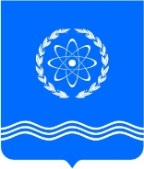 Российская ФедерацияКалужская областьГлава городского самоуправления,Председатель городского Собраниягородского  округа «Город Обнинск»РАСПОРЯЖЕНИЕ10.01.2020			      					                       № 01-07/01В связи с вступлением в силу Федерального закона от 16.12.2019 N 432-ФЗ «О внесении изменений в отдельные законодательные акты Российской Федерации в целях совершенствования законодательства Российской Федерации о противодействии коррупции» внести следующие изменения в Положение «О порядке увольнения (освобождения от должности) лиц, замещающих муниципальные должности Обнинского городского Собрания, в связи с утратой доверия», утвержденное Распоряжением Главы городского самоуправления, Председателем городского Собрания от 24.12.2015 № 01-07/88 (в редакции Распоряжений от 07.11.2017 № 01-07/51, от 16.08.2018 № 01-07/43, от 15.08.2019 № 01-07/26, от 20.11.2019 № 01-07/44, от 05.12.2019 № 01-07/47):1. Пункт 4.2. изложить в редакции: «4.2. Лица, замещающие муниципальные должности и осуществляющие свои полномочия на постоянной основе, не вправе:1) замещать другие должности в органах государственной власти и органах местного самоуправления;2) заниматься предпринимательской деятельностью лично или через доверенных лиц;3) заниматься другой оплачиваемой деятельностью, кроме преподавательской, научной и иной творческой деятельности. При этом преподавательская, научная и иная творческая деятельность не может финансироваться исключительно за счет средств иностранных государств, международных и иностранных организаций, иностранных граждан и лиц без гражданства, если иное не предусмотрено международными договорами Российской Федерации, законодательством Российской Федерации или договоренностями на взаимной основе федеральных органов государственной власти с государственными органами иностранных государств, международными или иностранными организациями;4) быть поверенными или иными представителями по делам третьих лиц в органах государственной власти и органах местного самоуправления, если иное не предусмотрено федеральными законами;5) использовать в неслужебных целях информацию, средства материально-технического, финансового и информационного обеспечения, предназначенные только для служебной деятельности;6) получать гонорары за публикации и выступления в качестве лица, замещающего должность Главы городского самоуправления, муниципальную должность, замещаемую на постоянной основе;7) получать в связи с выполнением служебных (должностных) обязанностей не предусмотренные законодательством Российской Федерации вознаграждения (ссуды, денежное и иное вознаграждение, услуги, оплату развлечений, отдыха, транспортных расходов) и подарки от физических и юридических лиц. Подарки, полученные в связи с протокольными мероприятиями, со служебными командировками и с другими официальными мероприятиями, признаются собственностью муниципального образования и передаются по акту в городское Собрание. Лицо, замещавшее должность Главы городского самоуправления, муниципальную должность, замещаемую на постоянной основе, сдавшее подарок, полученный им в связи с протокольным мероприятием, со служебной командировкой и с другим официальным мероприятием, может его выкупить в порядке, устанавливаемом нормативными правовыми актами Российской Федерации;8) принимать вопреки установленному порядку почетные и специальные звания, награды и иные знаки отличия (за исключением научных и спортивных) иностранных государств, международных организаций, политических партий, иных общественных объединений и других организаций;9) выезжать в служебные командировки за пределы Российской Федерации за счет средств физических и юридических лиц, за исключением служебных командировок, осуществляемых в соответствии с законодательством Российской Федерации, по договоренностям государственных органов Российской Федерации, государственных органов субъектов Российской Федерации или муниципальных органов с государственными или муниципальными органами иностранных государств, международными или иностранными организациями;10) входить в состав органов управления, попечительских или наблюдательных советов, иных органов иностранных некоммерческих неправительственных организаций и действующих на территории Российской Федерации их структурных подразделений, если иное не предусмотрено международными договорами Российской Федерации, законодательством Российской Федерации или договоренностями на взаимной основе федеральных органов государственной власти с государственными органами иностранных государств, международными или иностранными организациями;11) разглашать или использовать в целях, не связанных с выполнением служебных обязанностей, сведения, отнесенные в соответствии с федеральным законом к информации ограниченного доступа, ставшие им известными в связи с выполнением служебных обязанностей.».2. Дополнить пунктом 4.2.1.: «4.2.1. Лица, замещающие муниципальные должности и осуществляющие свои полномочия на постоянной основе, если федеральными законами не установлено иное, не вправе участвовать в управлении коммерческой или некоммерческой организацией, за исключением следующих случаев:1) участие на безвозмездной основе в управлении политической партией, органом профессионального союза, в том числе выборным органом первичной профсоюзной организации, созданной в органе местного самоуправления, аппарате избирательной комиссии муниципального образования, участие в съезде (конференции) или общем собрании иной общественной организации, жилищного, жилищно-строительного, гаражного кооперативов, товарищества собственников недвижимости;2) участие на безвозмездной основе в управлении некоммерческой организацией (кроме участия в управлении политической партией, органом профессионального союза, в том числе выборным органом первичной профсоюзной организации, созданной в органе местного самоуправления, аппарате избирательной комиссии муниципального образования, участия в съезде (конференции) или общем собрании иной общественной организации, жилищного, жилищно-строительного, гаражного кооперативов, товарищества собственников недвижимости) с предварительным уведомлением высшего должностного лица субъекта Российской Федерации (руководителя высшего исполнительного органа государственной власти субъекта Российской Федерации) в порядке, установленном законом субъекта Российской Федерации;3) представление на безвозмездной основе интересов муниципального образования в совете муниципальных образований субъекта Российской Федерации, иных объединениях муниципальных образований, а также в их органах управления;4) представление на безвозмездной основе интересов муниципального образования в органах управления и ревизионной комиссии организации, учредителем (акционером, участником) которой является муниципальное образование, в соответствии с муниципальными правовыми актами, определяющими порядок осуществления от имени муниципального образования полномочий учредителя организации либо порядок управления находящимися в муниципальной собственности акциями (долями в уставном капитале);5) иные случаи, предусмотренные федеральными законами.».Управляющему делами Гераскиной Н.Г. разместить настоящее Распоряжение на сайте Обнинского городского Собрания и довести до сведения лиц, замещающих муниципальные должности.Настоящее Распоряжение вступает в силу с момента его подписания.Глава городского самоуправления,Председатель городского Собрания                                                                      В.В. ВикулинСОГЛАСОВАНОЗаместитель Председателя городского Собрания                                            В.В. НаволокинУправляющий делами                                                                                         Н.Г. ГераскинаНачальник юридического отдела                                                                       В.А. Матвеев Приложение № 3К Распоряжению Главы городского самоуправления, Председателя городского Собранияот 24 декабря 2015 г. N 01-07/88(в редакции Распоряжений от 07.11.2017 № 01-07/51, от 16.08.2018 № 01-07/43 от 15.08.2019 № 01-07/26, от 20.11.2019 № 01-07/44 от 05.12.2019 № 01-07/47,от 10.01.2020 № 01-07/01)ПОЛОЖЕНИЕО ПОРЯДКЕ УВОЛЬНЕНИЯ (ОСВОБОЖДЕНИЯ ОТ ДОЛЖНОСТИ) ЛИЦ,ЗАМЕЩАЮЩИХ МУНИЦИПАЛЬНЫЕ ДОЛЖНОСТИ ОБНИНСКОГО ГОРОДСКОГО СОБРАНИЯ, В СВЯЗИ С УТРАТОЙ ДОВЕРИЯ1. Порядок увольнения (освобождения от должности) лиц, замещающих муниципальные должности, в связи с утратой доверия распространяется на лиц, замещающих муниципальную должность в Обнинском городском Собрании (далее - лицо, замещающее муниципальную должность):- Главы городского самоуправления, Председателя городского Cобрания,- заместителя Председателя городского Собрания,- депутатов городского Собрания.2. Лицо, замещающее муниципальную должность, подлежит увольнению (освобождению от должности) в связи с утратой доверия в случаях, предусмотренных статьей 13.1. Федерального закона от 25.12.2008 N 273-ФЗ "О противодействии коррупции":1) непринятия лицом мер по предотвращению и (или) урегулированию конфликта интересов, стороной которого оно является;2) непредставления лицом сведений о своих доходах, об имуществе и обязательствах имущественного характера, а также о доходах, расходах, об имуществе и обязательствах имущественного характера своих супруги (супруга) и несовершеннолетних детей либо представления заведомо недостоверных или неполных сведений, если иное не установлено федеральными законами (подпункт в редакции Распоряжения Главы городского самоуправления от 15.08.2019 № 01-07/26);3) участия лица на платной основе в деятельности органа управления коммерческой организации, за исключением случаев, установленных федеральным законом;4) осуществления лицом предпринимательской деятельности (лицом, осуществляющим свои полномочия на постоянной основе);5) вхождения лица в состав органов управления, попечительских или наблюдательных советов, иных органов иностранных некоммерческих неправительственных организаций и действующих на территории Российской Федерации их структурных подразделений, если иное не предусмотрено международным договором Российской Федерации или законодательством Российской Федерации (лицом, осуществляющим свои полномочия на постоянной основе).Лицо, замещающее муниципальную должность, которому стало известно о возникновении у подчиненного ему лица личной заинтересованности, которая приводит или может привести к конфликту интересов, подлежит увольнению (освобождению от должности) в связи с утратой доверия также в случае непринятия лицом, замещающим муниципальную должность, мер по предотвращению и (или) урегулированию конфликта интересов, стороной которого является подчиненное ему лицо.Сведения о применении к лицу, замещающему муниципальную должность, взыскания в виде увольнения (освобождения от должности) в связи с утратой доверия за совершение коррупционного правонарушения включаются Обнинским городским Собранием в реестр лиц, уволенных в связи с утратой доверия, предусмотренный статьей 15 Федерального закона «О противодействии коррупции» законами (абзац в редакции Распоряжения Главы городского самоуправления от 15.08.2019 № 01-07/26). 	3. Глава городского самоуправления; заместитель Председателя городского Собрания;  депутаты - председатели комитетов городского Собрания и их заместители; депутаты - председатели постоянных и временных комиссий и их заместители; а также депутаты, осуществляющие свои полномочия на постоянной основе, подлежат увольнению (освобождению от должности) в связи с утратой доверия согласно статье 7.1. Федерального закона от 25.12.2008 N 273-ФЗ "О противодействии коррупции" в случаях, если они или их супруги и несовершеннолетние дети открыли и имеют счета (вклады), хранят денежные средства и ценности в иностранных банках, расположенных за пределами территории Российской Федерации и (или) пользуются иностранными финансовыми инструментами.4. Согласно статье 12.1. Федерального закона от 25.12.2008 N 273-ФЗ "О противодействии коррупции"  лица, замещающие муниципальные должности, обязаны соблюдать ограничения и исполнять следующие обязанности:4.1. Лица, замещающие муниципальные должности, не вправе замещать государственные должности Российской Федерации, государственные должности субъектов Российской Федерации, иные муниципальные должности, должности государственной или муниципальной службы, если иное не установлено федеральными законами.4.2. Лица, замещающие муниципальные должности, и осуществляющие свои полномочия на постоянной основе, не вправе (в редакции Распоряжения Главы городского самоуправления от 10.01.2020 № 01-07/01):1) замещать другие должности в органах государственной власти и органах местного самоуправления;2) заниматься предпринимательской деятельностью лично или через доверенных лиц;3) заниматься другой оплачиваемой деятельностью, кроме преподавательской, научной и иной творческой деятельности. При этом преподавательская, научная и иная творческая деятельность не может финансироваться исключительно за счет средств иностранных государств, международных и иностранных организаций, иностранных граждан и лиц без гражданства, если иное не предусмотрено международными договорами Российской Федерации, законодательством Российской Федерации или договоренностями на взаимной основе федеральных органов государственной власти с государственными органами иностранных государств, международными или иностранными организациями;4) быть поверенными или иными представителями по делам третьих лиц в органах государственной власти и органах местного самоуправления, если иное не предусмотрено федеральными законами;5) использовать в неслужебных целях информацию, средства материально-технического, финансового и информационного обеспечения, предназначенные только для служебной деятельности;6) получать гонорары за публикации и выступления в качестве лица, замещающего государственную должность Российской Федерации, государственную должность субъекта Российской Федерации, должность главы муниципального образования, муниципальную должность, замещаемую на постоянной основе;7) получать в связи с выполнением служебных (должностных) обязанностей не предусмотренные законодательством Российской Федерации вознаграждения (ссуды, денежное и иное вознаграждение, услуги, оплату развлечений, отдыха, транспортных расходов) и подарки от физических и юридических лиц. Подарки, полученные в связи с протокольными мероприятиями, со служебными командировками и с другими официальными мероприятиями, признаются собственностью соответственно Российской Федерации, субъекта Российской Федерации или муниципального образования и передаются по акту в соответствующий государственный или муниципальный орган. Лицо, замещавшее государственную должность Российской Федерации, государственную должность субъекта Российской Федерации, должность главы муниципального образования, муниципальную должность, замещаемую на постоянной основе, сдавшее подарок, полученный им в связи с протокольным мероприятием, со служебной командировкой и с другим официальным мероприятием, может его выкупить в порядке, устанавливаемом нормативными правовыми актами Российской Федерации;8) принимать вопреки установленному порядку почетные и специальные звания, награды и иные знаки отличия (за исключением научных и спортивных) иностранных государств, международных организаций, политических партий, иных общественных объединений и других организаций;9) выезжать в служебные командировки за пределы Российской Федерации за счет средств физических и юридических лиц, за исключением служебных командировок, осуществляемых в соответствии с законодательством Российской Федерации, по договоренностям государственных органов Российской Федерации, государственных органов субъектов Российской Федерации или муниципальных органов с государственными или муниципальными органами иностранных государств, международными или иностранными организациями;10) входить в состав органов управления, попечительских или наблюдательных советов, иных органов иностранных некоммерческих неправительственных организаций и действующих на территории Российской Федерации их структурных подразделений, если иное не предусмотрено международными договорами Российской Федерации, законодательством Российской Федерации или договоренностями на взаимной основе федеральных органов государственной власти с государственными органами иностранных государств, международными или иностранными организациями;11) разглашать или использовать в целях, не связанных с выполнением служебных обязанностей, сведения, отнесенные в соответствии с федеральным законом к информации ограниченного доступа, ставшие им известными в связи с выполнением служебных обязанностей.4.2.1. Лица, замещающие муниципальные должности и осуществляющие свои полномочия на постоянной основе, если федеральными законами не установлено иное, не вправе участвовать в управлении коммерческой или некоммерческой организацией, за исключением следующих случаев (в редакции Распоряжения Главы городского самоуправления от 10.01.2020 № 01-07/01):1) участие на безвозмездной основе в управлении политической партией, органом профессионального союза, в том числе выборным органом первичной профсоюзной организации, созданной в органе местного самоуправления, аппарате избирательной комиссии муниципального образования, участие в съезде (конференции) или общем собрании иной общественной организации, жилищного, жилищно-строительного, гаражного кооперативов, товарищества собственников недвижимости;2) участие на безвозмездной основе в управлении некоммерческой организацией (кроме участия в управлении политической партией, органом профессионального союза, в том числе выборным органом первичной профсоюзной организации, созданной в органе местного самоуправления, аппарате избирательной комиссии муниципального образования, участия в съезде (конференции) или общем собрании иной общественной организации, жилищного, жилищно-строительного, гаражного кооперативов, товарищества собственников недвижимости) с предварительным уведомлением высшего должностного лица субъекта Российской Федерации (руководителя высшего исполнительного органа государственной власти субъекта Российской Федерации) в порядке, установленном законом субъекта Российской Федерации;3) представление на безвозмездной основе интересов муниципального образования в совете муниципальных образований субъекта Российской Федерации, иных объединениях муниципальных образований, а также в их органах управления;4) представление на безвозмездной основе интересов муниципального образования в органах управления и ревизионной комиссии организации, учредителем (акционером, участником) которой является муниципальное образование, в соответствии с муниципальными правовыми актами, определяющими порядок осуществления от имени муниципального образования полномочий учредителя организации либо порядок управления находящимися в муниципальной собственности акциями (долями в уставном капитале);5) иные случаи, предусмотренные федеральными законами.4.3. Глава городского самоуправления, осуществляющий свои полномочия на непостоянной основе, не вправе осуществлять деятельность, предусмотренную пунктами 4-11 пункта 4.2 настоящего Положения.4.4. Лица, замещающие  муниципальные должности, обязаны представлять сведения о своих доходах, об имуществе и обязательствах имущественного характера, а также сведения о доходах, об имуществе и обязательствах имущественного характера своих супруг (супругов) и несовершеннолетних детей в порядке, установленном Федеральным законом «О противодействии коррупции» и иными нормативными правовыми актами Российской Федерации.Лица, замещающие муниципальные должности, обязаны сообщать в порядке, установленном нормативными правовыми актами Российской Федерации, о возникновении личной заинтересованности при исполнении должностных обязанностей, которая приводит или может привести к конфликту интересов, а также принимать меры по предотвращению или урегулированию такого конфликта (пункт в редакции Распоряжения Главы городского самоуправления от 15.08.2019 № 01-07/26)Лица, замещающие  муниципальные должности, обязаны представлять сведения о своих доходах, об имуществе и обязательствах имущественного характера, а также сведения о доходах, об имуществе и обязательствах имущественного характера своих супруг (супругов) и несовершеннолетних детей в порядке, установленном Федеральным законом «О противодействии коррупции» и иными нормативными правовыми актами Российской Федерации.Лица, замещающие муниципальные должности, обязаны сообщать в порядке, установленном нормативными правовыми актами Российской Федерации, о возникновении личной заинтересованности при исполнении должностных обязанностей, которая приводит или может привести к конфликту интересов, а также принимать меры по предотвращению или урегулированию такого конфликта.4.5. Если иное не установлено федеральным законом, граждане, претендующие на замещение муниципальной должности, и лица, замещающие муниципальные должности, представляют сведения о своих доходах, расходах, об имуществе и обязательствах имущественного характера, а также о доходах, расходах, об имуществе и обязательствах имущественного характера своих супруг (супругов) и несовершеннолетних детей Губернатору Калужской области в порядке, установленном законом Калужской области.  	 Сведения о доходах, расходах, об имуществе и обязательствах имущественного характера, представленные лицами, замещающими муниципальные должности, размещаются в информационно-телекоммуникационной сети "Интернет" на официальном сайте Обнинского городского Собрания и (или) предоставляются для опубликования средствам массовой информации в порядке, определяемом муниципальными правовыми актами. Проверка достоверности и полноты сведений о доходах, расходах, об имуществе и обязательствах имущественного характера осуществляется по решению Губернатора Калужской области в порядке, установленном Законом Калужской области. При выявлении в результате проверки фактов несоблюдения лицом, замещающим муниципальную должность, ограничений, запретов, неисполнения обязанностей, которые установлены Федеральным законом от 25.12.2008 № 273-ФЗ «О противодействии коррупции», Федеральным законом от 3.12.2012 года N 230-ФЗ "О контроле за соответствием расходов лиц, замещающих государственные должности, и иных лиц их доходам", Федеральным законом от 7.05. 2013 года N 79-ФЗ "О запрете отдельным категориям лиц открывать и иметь счета (вклады), хранить наличные денежные средства и ценности в иностранных банках, расположенных за пределами территории Российской Федерации, владеть и (или) пользоваться иностранными финансовыми инструментами", Губернатор Калужской области обращается с заявлением о досрочном прекращении полномочий лица, замещающего муниципальную должность, или применении в отношении указанного лица иной меры ответственности (абзац в ред. Распоряжения от 20.11.2019     № 01-07/44) в Обнинское городское Собрание или в суд.    4.6.  К  лицу, замещающему муниципальную должность,  представившему недостоверные  или  неполные  сведения  о  своих  доходах,  расходах,  об имуществе  и  обязательствах имущественного характера, а также сведения о доходах,   расходах,   об   имуществе   и  обязательствах  имущественного характера  своих  супруги  (супруга)  и  несовершеннолетних  детей,  если искажение  этих  сведений  является  несущественным, могут быть применены следующие меры ответственности:    1) предупреждение;    2) освобождение   от  должности  в  городском Собрании,  с лишением права занимать  должности в городском Собрании, до  прекращения  срока  его полномочий;    3)  освобождение  от  осуществления  полномочий на постоянной основе с лишением   права   осуществлять   полномочия   на  постоянной  основе  до прекращения срока его полномочий;    4)  запрет занимать должности в городском Собрании  до  прекращения срока его полномочий;    5)  запрет  исполнять  полномочия  на постоянной основе до прекращения срока его полномочий. (подпункт в ред. Распоряжения от 20.11.2019 № 01-07/44)5. Решение об увольнении (освобождении от должности) в связи с утратой доверия, а также о применении мер ответственности, установленных пунктом 4.6. (в ред. Распоряжения от 20.11.2019 № 01-07/44), принимается городским Собранием на основании материалов, представленных комиссией по соблюдению требований к должностному поведению лиц, замещающих муниципальные должности Обнинского городского Собрания, и урегулированию конфликта интересов, по результатам проверки соблюдения запретов, обязанностей и ограничений лицами, замещающими муниципальные должности в Обнинском городском Собрании, в порядке, установленном статьей 40 и статьей 74.1. Федерального закона от 06.10.2003 N 131-ФЗ "Об общих принципах организации местного самоуправления в Российской Федерации" (пункт в редакции Распоряжения Главы городского самоуправления от 07.11.2017 № 01-07/51).6. Решение об увольнении (освобождении от должности) в связи с утратой доверия, а также о применении мер ответственности, установленных пунктом 4.6. (пункт в ред. Распоряжения от 20.11.2019 № 01-07/44),  принимается тайным голосованием.7. При рассмотрении вопроса о применении мер ответственности  решение должно приниматься с учетом характера совершенного коррупционного правонарушения, его тяжести, обстоятельств, при которых оно совершено, а также с учетом особенностей личности правонарушителя, предшествующих результатов исполнения им своих полномочий, соблюдения им других ограничений, запретов и обязанностей, установленных в целях противодействия коррупции (пункт в ред. Распоряжения от 20.11.2019 № 01-07/44).8. Решение об увольнении (освобождении от должности) в связи с утратой доверия, о применении иных мер ответственности к лицу, замещающему муниципальную должность, принимается не позднее 30 дней со дня поступления заявления Губернатора Калужской области о досрочном прекращении полномочий лица, замещающего муниципальную должность  или применении в отношении указанного лица иной меры ответственности в городское Собрание, не считая периода временной нетрудоспособности лица, замещающего муниципальную должность, пребывания его в отпуске, других случаев отсутствия по уважительным причинам, а также времени проведения проверки. При этом увольнение (освобождение от должности), применение иных мер ответственности должно быть осуществлено не позднее шести месяцев со дня поступления такого заявления (пункт в ред. Распоряжения от 20.11.2019 № 01-07/44).9. В решении об увольнении (освобождении от должности) в связи с утратой доверия в качестве основания указывается соответствующий случай статьи 13.1. Федерального закона от 25.12.2008 N 273-ФЗ "О противодействии коррупции".9.1. В решении о применении иных мер ответственности указываются обоснования, позволяющие считать несущественными искажения представленных сведений о доходах, расходах, об имуществе и обязательствах имущественного характера, а также сведений о доходах, расходах, об имуществе и обязательствах имущественного характера своих супруги (супруга) и несовершеннолетних детей (пункт в  ред. Распоряжения от 05.12.2019                    № 01-07/47).10. Копия решения об увольнении (освобождении от должности) в связи с утратой доверия лица, замещающего муниципальную должность в городском Собрании, с указанием коррупционного правонарушения и нормативных правовых актов, положения которых им нарушены, вручается лицу, замещающему муниципальную должность, под расписку в течение трех дней со дня вступления в силу соответствующего решения. 11. О принятом решении городское Собрание сообщает Губернатору Калужской области в 5-дневный срок после принятия решения (пункт в ред. Распоряжения от 05.12.2019 № 01-07/47).О внесении изменений в Положение «О порядке увольнения (освобождения от должности) лиц, замещающих муниципальные должности Обнинского городского Собрания, в связи с утратой доверия», утвержденное Распоряжением Главы городского самоуправления, Председателем городского Собрания, от 24.12.2015 № 01-07/88 (в редакции Распоряжений от 07.11.2017 № 01-07/51, от 16.08.2018 № 01-07/43, от 15.08.2019 № 01-07/26, от 20.11.2019 № 01-07/44, от 05.12.2019 № 01-07/47):